VENDREDI 11 NOVEMBRE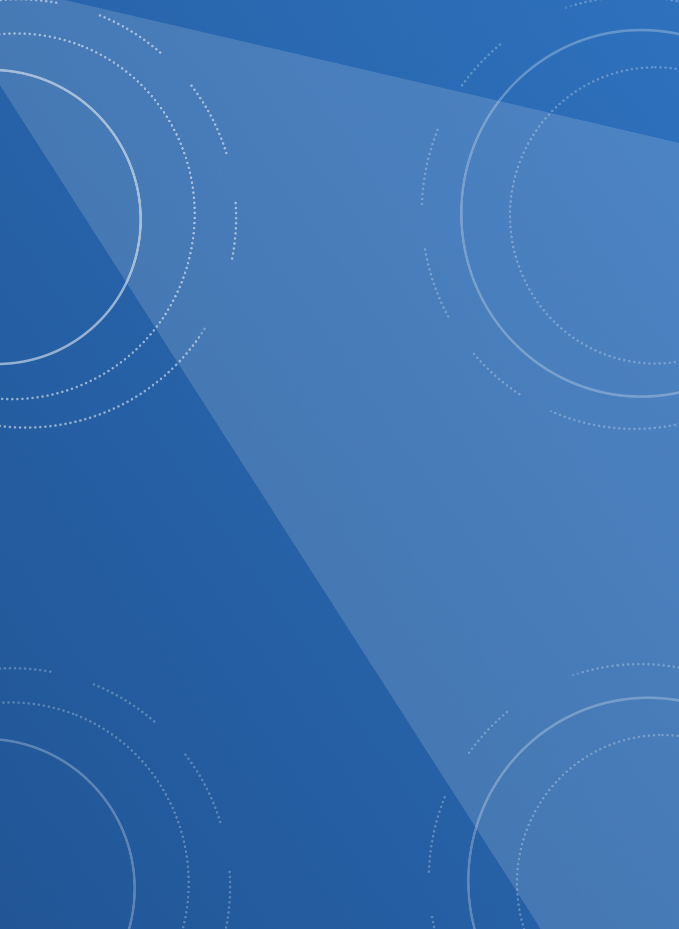 CYCLO CROSS DE LA PALLUVC SAINTAISPupilles, BenjaminsDoss : 11h00 PodiumDép : Pup/Benj 12h00 Site de la PalluEng gratuit par int MininesDoss : 11h00 Podium12h30 Site de la PalluEng 7€ par int CadetsPx 36/6Doss : 13h00 Site de la PalluDép : 14h00 idemEng par int 7 €Juniors – Dames
Px 91/10 Doss : 13h00 Site de la PalluDép : 15h00 idemEng par int 9 €PC et NL
Doss : 12h00 Dép : 13h00 Site de la PalluEng par int 9 €Espoirs, SéniorsPx 213/15 Doss : 14h00 Site de la PalluDép : 15h00 idem Eng par int 9 €D. ROMASKA 06 85 12 68 53 veloclubsaintais@gmail.com 